Windows Live Movie Maker openenDe foto’s toevoegenDe weergaveduur bewerken tot 0,25 seconden (typen!)Een titel toevoegen (mag je zelf kiezen)Muziek toevoegenFilm opslaan     ---------------------------------------------------------------------------------------------------------------------------------------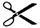 Windows Live Movie Maker openenDe foto’s toevoegenDe weergaveduur bewerken tot 0,25 seconden (typen!)Een titel toevoegen (mag je zelf kiezen)Muziek toevoegenFilm opslaan     ---------------------------------------------------------------------------------------------------------------------------------------Windows Live Movie Maker openenDe foto’s toevoegenDe weergaveduur bewerken tot 0,25 seconden (typen!)Een titel toevoegen (mag je zelf kiezen)Muziek toevoegenFilm opslaan     ---------------------------------------------------------------------------------------------------------------------------------------Windows Live Movie Maker openenDe foto’s toevoegenDe weergaveduur bewerken tot 0,25 seconden (typen!)Een titel toevoegen (mag je zelf kiezen)Muziek toevoegenFilm opslaan     ---------------------------------------------------------------------------------------------------------------------------------------Windows Live Movie Maker openenDe foto’s toevoegenDe weergaveduur bewerken tot 0,25 seconden (typen!)Een titel toevoegen (mag je zelf kiezen)Muziek toevoegenFilm opslaan     ---------------------------------------------------------------------------------------------------------------------------------------Windows Live Movie Maker openenDe foto’s toevoegenDe weergaveduur bewerken tot 0,25 seconden (typen!)Een titel toevoegen (mag je zelf kiezen)Muziek toevoegenFilm opslaan     ---------------------------------------------------------------------------------------------------------------------------------------Windows Live Movie Maker openenDe foto’s toevoegenDe weergaveduur bewerken tot 0,25 seconden (typen!)Een titel toevoegen (mag je zelf kiezen)Muziek toevoegenFilm opslaan     ---------------------------------------------------------------------------------------------------------------------------------------Windows Live Movie Maker openenDe foto’s toevoegenDe weergaveduur bewerken tot 0,25 seconden (typen!)Een titel toevoegen (mag je zelf kiezen)Muziek toevoegenFilm opslaan     ---------------------------------------------------------------------------------------------------------------------------------------Windows Live Movie Maker openenDe foto’s toevoegenDe weergaveduur bewerken tot 0,25 seconden (typen!)Een titel toevoegen (mag je zelf kiezen)Muziek toevoegenFilm opslaan     ---------------------------------------------------------------------------------------------------------------------------------------Windows Live Movie Maker openenDe foto’s toevoegenDe weergaveduur bewerken tot 0,25 seconden (typen!)Een titel toevoegen (mag je zelf kiezen)Muziek toevoegenFilm opslaan     ---------------------------------------------------------------------------------------------------------------------------------------Windows Live Movie Maker openenDe foto’s toevoegenDe weergaveduur bewerken tot 0,25 seconden (typen!)Een titel toevoegen (mag je zelf kiezen)Muziek toevoegenFilm opslaan     ---------------------------------------------------------------------------------------------------------------------------------------Windows Live Movie Maker openenDe foto’s toevoegenDe weergaveduur bewerken tot 0,25 seconden (typen!)Een titel toevoegen (mag je zelf kiezen)Muziek toevoegenFilm opslaan     ---------------------------------------------------------------------------------------------------------------------------------------